Государственное бюджетное профессиональное образовательное учреждение «Новгородский областной колледж искусств                         
им. С.В. Рахманинова»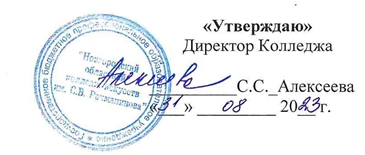 Рабочая программаПринята на заседании Предметно-цикловой комиссииПротокол №1 от «31»августа2023 г.Рабочая программа дисциплины «История мировой культуры» составлена в соответствии с Федеральным Государственным стандартом СПО по специальности 51.02.01 «Народное художественное творчество», утвержденным приказом Министерства образования и науки Российской Федерации от27 ноября 2014 г. N 1382 (ред.от 13.07.2021г.).«Согласовано»Заместитель директора по учебной и организационно-методической работе:Содержание1.ПОЯСНИТЕЛЬНАЯ ЗАПИСКА	42. Структура и содержание учебной дисциплины	103. КОНТРОЛЬ И ОЦЕНКА РЕЗУЛЬТАТОВ УЧЕБНОЙ ДИСЦИПЛИНЫ……………………………………...164. условия реализации ПРОГРАММЫ дисциплины	21ЛИСТ ПЕРЕУТВЕРЖДЕНИЯ РАБОЧЕЙ ПРОГРАММЫ………………………………………………………..26ЛИСТ РЕГИСТРАЦИИ ИЗМЕНЕНИЙ, ВНЕСЕННЫХ В РАБОЧУЮ ПРОГРАММУ…………………………27ПОЯСНИТЕЛЬНАЯ ЗАПИСКАОбластьпримененияпрограммыРабочая программа учебной дисциплины «История мировой культуры» является частью основной образовательной программы в соответствии с ФГОС по специальности СПО51.02.01 Народное художественное творчество,утвержденной приказом Министерства образования и науки Российской Федерации от 27 ноября 2014 г. N 1382 (ред. от 13.07.2021г.)углубленной подготовки в части освоения основного вида профессиональной деятельности по специальности 51.02.01 Народное художественное творчество, вид «Хореографическое творчество»в соответствии с квалификацией специалиста среднего звена "руководитель любительского творческого коллектива, преподаватель", готовится к следующим видам деятельности:Организация художественно-творческой деятельностиПедагогическая деятельность Организационная деятельность 1 Общие и профессиональные компетенции.Руководитель любительского творческого коллектива, преподаватель должен обладать общими компетенциями, включающими в себя способность:ОК 1. Понимать сущность и социальную значимость своей будущей профессии, проявлять к ней устойчивый интерес.ОК 2. Организовывать собственную деятельность, определять методы и способы выполнения профессиональных задач, оценивать их эффективность и качество.ОК 3. Решать проблемы, оценивать риски и принимать решения в нестандартных ситуациях.OК 4. Осуществлять поиск, анализ и оценку информации, необходимой для постановки и решения профессиональных задач, профессионального и личностного развития.ОК 5. Использовать информационно-коммуникационные технологии для совершенствования профессиональной деятельности.ОК 6. Работать в коллективе, обеспечивать его сплочение, эффективно общаться с коллегами, руководством.ОК 7. Ставить цели, мотивировать деятельность подчиненных, организовывать и контролировать их работу с принятием на себя ответственности за результат выполнения заданий.ОК 8. Самостоятельно определять задачи профессионального и личностного развития, заниматься самообразованием, осознанно планировать повышение квалификации.ОК 9. Ориентироваться в условиях частой смены технологий в профессиональной деятельности.ОК 10. Использовать умения и знания учебных дисциплин федерального государственного образовательного стандарта среднего общего образования в профессиональной деятельности.ОК 11. Использовать умения и знания профильных учебных дисциплин федерального государственного образовательного стандарта среднего общего образования в профессиональной деятельности. Руководитель любительского творческого коллектива, преподаватель должен обладать профессиональными компетенциями, соответствующими основным видам деятельности: Художественно-творческая деятельность.ПК 1.1. Проводить репетиционную работу в любительском творческом коллективе, обеспечивать исполнительскую деятельность коллектива и отдельных его участников.ПК 1.2. Раскрывать и реализовывать творческую индивидуальность участников любительского коллектива.ПК 1.3. Разрабатывать, подготавливать и осуществлять репертуарные и сценарные планы, художественные программы и постановки.ПК 1.4. Анализировать и использовать произведения народного художественного творчества в работе с любительским творческим коллективом.ПК 1.5. Систематически работать по поиску лучших образцов народного художественного творчества, накапливать репертуар, необходимый для исполнительской деятельности любительского творческого коллектива и отдельных его участников.ПК 1.6. Методически обеспечивать функционирование любительских творческих коллективов, досуговых формирований (объединений).ПК 1.7. Применять разнообразные технические средства для реализации художественно-творческих задач.Педагогическая деятельность.ПК 2.1. Использовать знания в области психологии и педагогики, специальных дисциплин в преподавательской деятельности.ПК 2.2. Использовать базовые теоретические знания и навыки, полученные в процессе профессиональной практики, для педагогической работы.ПК 2.3. Планировать, организовывать и методически обеспечивать учебно-воспитательный процесс в организациях дополнительного образования детей, общеобразовательной организации.ПК 2.4. Пользоваться учебно-методической литературой, формировать, критически оценивать и грамотно обосновывать собственные приемы и методы преподавания.ПК 2.5. Применять разнообразные формы учебной и методической деятельности, разрабатывать необходимые методические материалы.Организационно-управленческая деятельность.ПК 3.1. Исполнять обязанности руководителя любительского творческого коллектива, досугового формирования (объединения) социально-культурной сферы, принимать управленческие решения.ПК 3.2. Планировать, организовывать и контролировать работу коллектива исполнителей.ПК 3.3. Применять знание принципов организации труда.ПК 3.4. Использовать правовые знания, соблюдать этические нормы в работе с коллективом исполнителей.ПК 3.5. Использовать различные способы сбора и распространения информации с целью популяризации и рекламирования возглавляемого коллектива.Учебная дисциплина «История мировой культуры» в структуре основной профессиональной образовательной программы принадлежит к «Профессиональному учебному циклу».2. Цель и задачи дисциплиныЦелью курса является: дать представление об истории человеческой культуры в соответствии с хронологическим принципом изложения, познакомить со спецификой и закономерностями развития различных мировых культур,ввести студентов в мир художественной культуры,  выработать у них навыки самостоятельного овладения миром ценностей культуры и научить использовать эти знания для совершенствования своей личности и профессионального мастерства. Задачи курса:1)  ввести учащихся в мир художественной культуры, проследив смену культурных эпох и стилей на протяжении всей истории человечества; изучить общие закономерности культурного развития человечества; освоить неповторимые феномены искусства, созданные разными народами в разные эпохи  на примере конкретных произведений искусства;  показать роль личности «художника» в формировании культуры нации.2)  способствовать формированию у студентов позитивного отношения к необходимости сохранения памятников культуры, к их изучению, эмоционального отношения к пониманию художественных ценностей, необходимости приобщения к мировому культурному наследию;3)  используя формы самостоятельной работы, способствовать развитию у студентов умения ориентироваться в культурных эпохах и стилях, формировать личную точку зрения на художественные ценности, сравнивать произведения различных видов искусства.Рабочая программа составлена в соответствии с рабочей программой воспитания и календарным планом воспитательной работы (http://noki53.ru/about/programma-vospitaniya.php).3. Требования к уровню освоения содержания курса   В результате изучения дисциплины студент должен:уметь:       узнавать изученные произведения и соотносить их с определенной эпохой, стилем, направлением;       устанавливать стилевые и сюжетные связи между произведениями разных видов искусств;  пользоваться различными источниками информации о мировойхудожественной культуре;       выполнять учебные и творческие задания (доклады, сообщения, рефераты);       использовать приобретенные знания и умения в практической деятельности и повседневной жизнидля:выбора путей своего культурного развития;организации личного и коллективного досуга;выражения собственного суждения о произведениях классики и     современного искусства;самостоятельного художественного творчества;знать: формы и типы культур, основные культурно-исторические центры и регионы мира;изученные направления и стили мировой художественной культуры; выдающихся деятелей мировой художественной культуры; шедевры мировой художественной культуры;основные виды и жанры искусства;особенности языка различных видов искусства.        Образовательная деятельность при освоении образовательной программы или отдельных ее компонентов организуется в форме практической подготовки.      Образовательная деятельность при освоении образовательной программы или отдельных ее компонентов организуется с использованием средств электронного обучения, с применением дистанционных образовательных технологий. информационно-справочные системыэлектронные учебники (по многим дисциплинам есть в нашей библиотеке: ЭБС «Лань»)электронные приложения к учебникамучебные базы данных (библиотека колледжа: электронный читальный зал Президентской библиотеки имени Б.Н. Ельцина)электронные дидактические материалыобразовательные видеофильмыфоторепродукции картин, памятников архитектуры и скульптуры, фотоизображения окружающего мира (природы и общества) и т.п.аудиофрагменты (аудиофрагменты текста, аудиолекции, звуковые комментарии к рисункам, речевые фрагменты персоналий и др., музыкальные композиции)презентацииВ зависимости от целей занятий могут использоваться электронная почта, социальные сети, мессенджеры.4. Объем дисциплины, виды учебной работы Обязательная учебная нагрузка студента – 144 час., время изучения – 1, 2, 3, 4 семестры. Форма итогового контроля – контрольные работы (1-3 сем.), экзамен (4 сем.).5. Тематический планСпециальность – 51.02.01 Народное художественное   творчество (по видам):- Хореографическое творчествоФорма обучения - очная6. Распределение учебной нагрузки по семестрамСпециальность: 51.02.01 Хореографическое творчествоФорма обучения - очнаяСодержание дисциплины и требования к формам и содержанию   текущего, промежуточного, итогового контроля (программный минимум, зачетно-экзаменационные требования).2.1 Содержание дисциплины.        ВВЕДЕНИЕ В ПРЕДМЕТ.Понятие культуры. Культура как предмет исторического исследования. Эволюция этого понятия в истории человечества, Многогранность определений культуры. Культура как результат человеческой деятельности. Материальная и духовная культура. Функции культуры. Культура и цивилизация. История культуры как вид культурологии.РАЗДЕЛ I. ИСТОРИЯ МИРОВОЙ КУЛЬТУРЫ.Тема 1.1. Культура первобытного общества.Формирование первобытной культуры. Роль археологии и этнографии в изучении первобытной культуры. Периодизация первобытной истории (палеолит, мезолит, неолит). Синкретический характер первобытной культуры. Возникновение религиозных представлений. Религия и мораль. Религия и искусство. Изобразительное искусство и его эволюция. Становление фольклора. Понятие мифа. Зарождение ритуального действа. Музыка. Пантомима. Празднества. Пиктография, узелковое письмо - как первая форма сообщений и их роль в развитии письменности.Культовые сооружения. Культура первобытного общества как начальная стадия развития культуры человечества.Студент должен знать: характерные черты первобытной культуры в основные периоды развития человеческого общества; памятники эпохи палеолита, мезолита, неолита, бронзы.Студент должен уметь: видеть связь между первобытным искусством и процессом формирования духовной жизни человека.Тема 1.2. Древнейшие цивилизации Востока, Центральной иЛатинской Америки.Культура Древнего Египта. Создание централизованного государства в долине реки Нил, Периодизация истории Древнего Египта. Обожествление верховной власти. Пантеон богов. Утверждение бессмертия - основа мировоззрения египтян и их культа. Заупокойный культ. Пирамиды, заупокойные храмы. ‘Книга мёртвых». Погребальные статуи и маски. Возникновение научных знаний: развитие астрономии, математики, медицины. Школы писцов. Иероглифическая письменность. Жанровое разнообразие литературы. "ИсторияСину Хета" - шедевр древнеегипетской прозы. Религиозная реформа Аменхотепа IV. Искусство реалистического скульптурного портрета. Ансамбли Карнака и Луксора в Фивах. Пещерные храмы Рамзеса II.Культура Месопотамии. Месопотамия - важнейший центр мировой цивилизации и древней городской культуры. Шумеро-Аккадская культура. Религия и мифология. Клинопись. Литература. "Сказание о Гильгамеше" -выдающийся памятник шумерской культуры. Зиккураты. Глиптика. Развитие научных знаний.Ассиро-Вавилонская культура. Вавилон - центр культурной жизни. Свод законов царя Хаммурапи. Мардук - единый главный бог государства. Создание библиотек. Библиотека Ашшурбанапала. Развитие математики астрономии, медицины, географии, астрологии. Создание словарей, позволяющих изучать языки соседних народов. Дворцовые и храмовые комплексы. Висячие сады Семирамиды.Культура Древней Индии. Становление древнеиндийской цивилизации. Религия. Веды - древнейший памятник индийской религиозной литературы. Строительство городов. Буддизм. Каменное зодчество - ступы, чайтва, стамбхи. Распространение письменности. Санскрит. Эпические произведения - "Махабхарата" и "Рамаяна". Индуизм Пещерный комплекс в Карли. Основные направления в изобразительном искусстве и в скульптуре. Театр. Калидаса-классик древнеиндийской драматургии и лирической поэзии.КультураДревнего Китая. Становление Древнекитайской
цивилизации.Религияи мифология. Культпредков. Иньские гадательные
надписидревнейший памятник китайской письменности.Градостроительство. Даосизм. Конфуций. "Книга перемен", "Книга песен" -древние памятники китайской литературы. Прикладное искусство. Буддизм. Развитие естественнонаучных знаний. Культ грамотности, образованности. Исторические, прозопоэтические произведения. Музыкальная палата. Дворцовые комплексы. Ансамбль "Храм неба". Великая китайская стена. Портретная живопись.Культура майя. Мифологические представления, концепция жизни и смерти, религиозные воззрения. Культ Кецалькоатля. Дворцы и храмы. Пирамиды. Скульптура. Иероглифическая письменность. Эпос "Пополь-Вух1 Живопись. Музыка, драматическое искусство. Система летоисчисления, календарь. Достижения в области астрономии, математики, медицины.Культура инков. Возникновение цивилизации. Общественный строй. Религия. Поклонение солнцу. Письменность. Национальный храм в Инти в Кориканге. Золотой сад в Куско. Изобразительное и прикладное искусство. Развитие естественнонаучных знаний.Культура ацтеков. Становление государства ацтеков. Общественное устройство. Религия.Жречество. Обряды жертвоприношения. Дворцы и храмы Теночтитлана. Каменная скульптура. Письменность, Календарь времени, календарь жизни.Студент должен знать: процесс возникновения древнейших цивилизаций; неравномерность их становления и развития; выдающиеся памятники древних культур.Студент должен уметь: объяснить причины возникновения ранних государств; разбираться в особенностях религиозных верований и их влияния на формирование культуры каждого народа; оценить вклад древнейших цивилизаций в культурную сокровищницу человечества.Тема 1.3. Античная культура.Крито-микенская культура. Монументальные дворцовые комплексы критских правителей. Кносский дворец. Микенские "Львиные ворота", "Толосы". Письменность.Культура Древней Греции. Устное поэтическое творчество. "Одиссея" и "Илиада", Гомера. Пантеон богов. Сложение системы архитектурных ордеров. Куросы и коры. Вазовая роспись. Алфавитное письмо. Олимпийские игры. Афинская демократия времён Перикла. Система образования. Наука. Основные философские школы и направления: Демокрит, школа Сократа, академия Платона, лицей Аристотеля. Театр. Трагедии Эсхила, Софокла, Еврипида, Расцвет античной комедии - Аристофан, Мирон, Поликлет, Фидий, Скопос, Пракситель, Лисип - выдающиеся скульпторы Древней Греции. Распространение древнегреческого языка, образа жизни, системы воспитания и образования на огромной территории державы Александра Македонского. Мусейон в Александрии -крупнейший научный центр. Выдающиеся учёные эпохи эллинизма. Сооружения научно-практического назначения - морской маяк на острове Форос, башня ветров в Афинах. Менандр и реалистическая бытовая комедия. Портретная скульптура, пейзаж в живописи, бытовые картины, садово-декоративная скульптура.Культура Древнего Рима. Возникновение Рима. Влияние италийской, этрусской, греческой культуры на культуру Древнего Рима. Периодизация истории Древнего Рима Религия и мифология. Патриотизм как основа римской идеологии и системы ценностей. Римское право. Риторика. Литература. историография. Храмовое строительство - периптер, ротонда. Арки, аркады, акведуки. Триумфальные арки, форум Трояна. Термы. Колизей. Пантеон. Возникновение христианства. Базилики, катакомбы, культовые здания центрического типа. Христианская живопись и литература. Роль христианства в разрушении античной культуры.Студент должен знать: исторические предпосылки и главные черты античного типа культуры; особенности развития художественной культуры; наиболее известные памятники; имена выдающихся деятелей.Студент должен уметь: объяснить влияние античной культуры на последующее культурное развитие человечества.Тема 1.4Культура Византии. Византия как важнейший центр высочайшей культуры средневековой Европы. Основные этапы развития византийской культуры. Христианство в Византийской империи. Традиция как важнейшая черта византийской культуры. Образование и его социальная значимость. Сохранение традиций античной образованности. Развитие науки. Философия и теология. Усиление императорской власти. Идея союза христианской церкви и христианской империи, Литература: агиография, гимнография, церковно-полемическая литература. Византийская эстетика. Мозаики, фрески, миниатюры. Иконография. Базилика и крестово-купольные храмы. Храм Св.Софии в Константинополе. Церковная музыка.Студент должен знать: основные особенности формирования византийской культуры; художественную систему Византии; наиболее выдающиеся памятники архитектуры, литературы и искусства.Студент должен уметь: видеть роль христианства в формировании византийской культуры; понимать значение византийской культуры и её воздействие на культуру Запада и Востока.Тема 1.5. Культура европейского Средневековья. Пути становления феодальной культуры и её главные особенности. Основные этапы развития культуры в эпоху Средневековья. Особенности мышления человека в период средневековья. Религия как главный компонент средневекового общества. Ереси, инквизиция. Монашество. Рыцарство как социально-культурный феномен эпохи. Схоластика - средневековая философия. Суммы Августина Аврелия и Фомы Аквинского. Античность в средневековой культуре. Семь свободных искусств. Появление университетов. Наука. Начало книгопечатания. Алхимия, астрономия, магия.Система видов и жанров средневекового искусства. Канон, аллегория - важнейшие средства выразительности искусства. Жития святых и видения - ведущие литературные жанры раннего средневековья. Героический эпос. Рыцарская литература: куртуазная лирика, романы. Городская литература: фаблио, баллады. Трубадуры, труверы, миннезингеры. Певческие школы. Праздники и карнавалы. Архитектура и живопись. Романский стиль. Храм, монастырь, рыцарский замок - главные типы архитектурных сооружений. Готическийстиль.  Строительство кафедральных соборов, ратуш. Круглая скульптура. Расцвет книжной миниатюры.Студент должен знать: истоки культуры средневековья; роль христианства как всеобъемлющей идеологической формы; особенности романского и готического стиля, их проявление в различных видах искусства на примере сохранившихся памятников.Студент должен уметь: объяснить причины внутренней дифференциации средневековой культуры; оценить роль монастырей в жизни средневековой Европы; назвать характерные признаки стилей; понимать место средневековья в формировании единой европейской культуры и в развитии мирового историко-культурного процесса.Тема 1.6. Культура эпохи Возрождения. Исторические предпосылки возникновения культуры Возрождения. Перемены в духовной жизни общества. Гуманистичность мировоззрения. Соединение нового прочтения античности с новым прочтением христианства. Культура Возрождения - культура свободных городов. Эстетический и этический идеал Возрождения - образ универсального человека, создающего самого себя. Развитие наук - Коперник, Парацельс, Джордано Бруно, Мигель Сервет.
Неоплатонизм- Н.Макиавелли,Т.Мор, Кампанелла. Итальянское
Возрождение. Флоренция как важнейший центр гуманистического
движения.А.Данте, Ф.Петрарка, Д.Боккаччо - выдающиеся поэты
Возрождения, создателиитальянского литературного языка. Сандр Боттичелли, Филиппо Брунеллески, Леонардо да Винчи, Рафаэль. Микеланджело, Тициан - титаны эпохи Возрождения. Становление светской музыки. Развитие театра. Северное Возрождение. Эразм Роттердамский - гуманист и просветитель. Ян Ван Эйк - основоположник нидерландской школы живописи. Творчество Босха, Брейгеля. Немецкое Возрождение. Творчество А,Дюрера, Грюнвальда, Ганса Гольбейна Младшего, Лукаса Кранаха Старшего.  Искусство Возрождения в Испании. Эль Греко. Возрождение во Франции,Жан Фуке. Литература: Мигель де Сервантес. Лопе де Вега. Франсуа Рабле, Шекспир.Эпоха Возрождения - начало дифференциации культур.Студент должен знать: характерные черты эпохи Возрождения; основные этапы ренессансной культуры; выдающихся деятелей и их произведения.Студент должен уметь: объяснить причины изменения мировоззрения в эпоху Возрождения; разбираться в особенностях развития различных видов искусства и литературы; разбираться в особенностях художественной культуры Возрождения отдельных стран Европы.Тема 1.7. Западноевропейская культура XVII века. Начало нового этапа в истории Западной Европы. Становление капиталистического способа производства и его влияние на развитие культуры. Утверждение реалистического мировоззрения. Ф.Бэкон. Т.Гоббс, Б.Спиноза, Д.Локк. Деизм в религии. Наука: Г.Галлилей, И.Кеплер, И.Ньютон. Усиление интереса к конкретной личности, к характеру человека. Портретная живопись. Пейзажное искусство. Развитие бытового, исторического, анималистического жанров. Натюрморт. Обогащение творческого метода и языка искусства. Барокко, Классицизм. Появление реалистических тенденций. Формирование национальных школ в искусстве (Караваджо, Веласкес, Рубенс, Рембрандт).Музыкальная культура. Литература Классицизма. Архитектурные ансамбли.Студент должен знать: социально-культурные особенности эпохи; тенденции развития европейской культуры XVII века; стилевое разнообразие в искусстве; знать имена деятелей культуры и их произведения.Студент должен уметь: различать художественные стили; объяснить жанровое разнообразие; узнавать произведения великих мастеров; назвать основные тенденции в развитии театра и музыкальной культуры.Тема 1.8. Культура эпохи Просвещения.         Социально-экономические предпосылки эпохи Просвещения. Просвещение - время безграничной веры в человеческий разум, в возможности перестроить общество на разумных началах. Французские философы просветители -Вольтер, Монтескье, Жан-Жак Руссо, Дидро. "Великая энциклопедия" - кодекс французского Просвещения. Просветительский реализм в литературе - Дефо, Свифт. Теория эстетического воспитания Шиллера. Иоганн Вольфганг Гёте. "Веймарский классицизм". Эстетические принципы просветительского реализма в творчестве Лессинга. Новые художественные стили в европейском искусстве. Антуан Ватто -основоположник рококо в живописи. Сентиментализм. Черты реализма в живописи У.Хогарта, Д.Рейнолдса. Расцвет музыки как самостоятельного вида искусства. Появление новых музыкальных форм - фуга, симфония, соната. Публичные концерты - новая форма музыкальной жизни. Творчество В.Моцарта, И.Гайдна. Л.Бетховена.    Эпоха Просвещения и формирование национальной американской культуры.                  Влияние европейского Просвещения на развитие культуры в России.                     Студент должен знать: причины формирования нового типа культуры; отличительные черты культуры европейского Просвещения; художественные стили и их особенности; памятники культуры и их создателей.                     Студент должен уметь: отличать произведения различных стилей; объяснить влияние рационалистического мышления на формирование художественного самосознания культуры.Тема 1.9. Культура XIX века.Важнейшие политические события в социально-культурном аспекте. Промышленная революция в Европе. Расцвет естествознания. Создание системы наук. Идеализация средневековья и его культуры - В.Скотт. Особенности развития архитектуры и скульптуры. Музеи. Выставочные залы. Основные направления в художественной культуре Европы и Америки (романтизм, критический реализм, натурализм, импрессионизм, постимпрессионизм и др.).Выдающиеся представители различных школ и направлений: Байрон, Гюго, Мицкевич, Эдгар По, Гейне, Берлиоз, Шопен, Вебер, Шуман, Лист, Вагнер, Делакруа. Милле, Курбе и др.Студент должен знать: причины перехода от традиционной цивилизации к индустриальному обществу; многообразие направлений в развитии философии, науки и искусства; великих писателей, музыкантов, художников, творчество которых во многом определило дальнейшие пути развития мировой культуры.Студент должен уметь: объяснить процесс модернизации, происходящий в Европе; охарактеризовать художественные стили, школы и направления на примере произведений выдающихся мастеров.Тема 1.10. Культура XX века.Основные социокультурные характеристики эпохи. Исключительная роль науки в системе культуры XX века - Мария Кюри, Фрейд, Эйнштейн, Маркони, братья Райт и др. Технические достижения в искусстве. Средства массовой информации. Художественные стили и направления (фовизм, сюрреализм, экспрессионизм, кубизм, футуризм, абстракционизм, поп-арт). Наивное искусство. Массовая и элитарная культура. Молодёжныесубкультуры.Парадоксы и противоречия в культуре XX века.Студент должен знать: тенденции доминирующие в развитии культуры XX века; причины появления модернизма и его проявления в различных видах искусства; сущность постмодерна и его характерные черты.Студент должен уметь: видеть причины глубоких изменений в культурной жизни общества в XX веке; объяснить возникновение новых форм отражения мира, противопоставленных гармоническим формам классическогоискусства.3. Требования к формам и содержанию текущего, промежуточного, итогового контроля.1.Спецификация практических занятий по учебной дисциплине«История мировой культуры».Практическое занятие в форме семинара является вариантом контроля качества освоения учащимися вышеназванной дисциплины.  Назначение семинара: углубить систематизировать и закрепить теоретические знания, полученные студентом на лекции или в процессе самостоятельной работы над определённой темой. Семинар – практическое занятие, проводимое преподавателем с учебной группой, на котором предполагается активное участие каждого обучаемого. В данной программе используется вариант учебного планового семинара, на котором обсуждаются вопросы  по наиболее сложным и важным темам изучаемой дисциплины  в учебной программе предусмотрено 6 семинарских занятий в объёме 12 академических часов, распределённых на III, IV,V , VI семестры.  Оценка качества ответа студентов может быть оформлена в виде следующей таблицы, заполняемой преподавателем в ходе занятия:Практическое занятие №1.Плансеминарскогозанятия Каковы общие тенденции развития художественной культуры великих     цивилизаций Ближнего Востока? В чем особенности художественной культуры Древнего Египта? В чем своеобразие художественной культуры Месопотамии?РекомендуемаялитератураАфанасьева, В., Луковнин, В., Померанцева, Я. Малая история искусств. Искусство Древнего Востока.М., 1976.Искусство Древнего Востока. Памятники мирового искусства. М.,1968. История зарубежного искусства. /Под ред. М.Т. Кузьминой, Н.Л. Мальцевой./.М, 1984. История Древнего Востока. /Под ред. В.И. Кузищева/. М., 1988. История Древнего мира. Ранняя древность. Кн. I, M., 1989. Херам К. Боги, гробницы, ученые/Пер, с нем. М.,1994. Культура Древнего Египта. М., 1975.Любимов Л. Искусство Древнего мира. Книга для чтения. М., 1980.Матье М.Э. Искусство Древнего Египта. Очерки истории и теории изобразительных искусств. М., 1958. Практическое занятие №2.План    семинарскогозанятия Исторические особенности формирования Византийской империи и их влияние на культуру. Христианство как доминанта культуры Византии. Художественная система Византии. Архитектура, изобразительное    искусство, музыка и театр, литератураРекомендуемаялитератураБычков В,В.Малая история византийской эстетики. М., 1994. Византийская литература. М., 1974. Культура Византии: В 3 т. М., 1984—1991. Лазарев В.Н. История византийской живописи. М., 1986. Малая история искусства. М., 1975.    Цвейг Стефан. Завоевание Византии. Собр. соч. М., 1996. Т. 2.,  ВласовВ.Г. Византийское и древнерусское искусство. Словарь терминов. М., 2003.Практическое занятие №3.План    семинарскогозанятияВозрождение как общеевропейский культурный феномен.Итальянское Возрождение.Особенности художественной культуры отдельных стран Европы.4.Титаны и шедевры эпохи Возрождения.РекомендуемаялитератураАлпатов М.В. Художественные проблемы итальянского Возрождения. М.,1971.Бартенев И.Л., Батажкова В.Н. Очерки истории архитектурных стилей. М., 1993.Баткин Л.М. Итальянское Возрождение в поисках индивидуальности. М., 1989.Гриненко Г.В. Хрестоматия по истории мировой культуры. М., 1999.Ильина Т.В. История искусств. Западноевропейское искусство. М., 1993.История искусства зарубежных стран: Средние века и Возрождение./Под ред. Ц.Г. Нессельштраус/. М, 1982.История культуры стран Западной Европы в эпоху Возрождения./Под ред. Л.М. Брагиной/. М., 2001.Леонардо да Винчи. Микеланджело. Рафаэль. Рембрандт. Биографические очерки/Авт. вступ. ст. Л .А. Аннинский. М., 1993.Лосев А.Ф. Эстетика Возрождения. М., 1978.Любимов Л.Д. Искусство Западной Европы: Средние века. Возрождение в Италии. М., 1996.Муратов П.П. Образы Италии. М., 1994.Уоллэйс Р. Мир Леонардо.  1452—1519. М., 1997.Фукс Э. Иллюстрированная история нравов: эпоха Ренессанса. М., 1993.Практическое занятие № 4.ПлансеминарскогозанятияХарактеристика системы культурных ценностей на рубеже XIX—XX веков. Соотношение «традиции» и «новаторства» в культуре переходного периода. Художественная культура в условиях кардинального изменения «картины
мира». Особенности художественного сознания и творчества.  Новое понимание человека в художественной культуре конца XIX—    начала XX века. Приоритеты и ценности в начале XX века. Новые виды искусства и новаторство в традиционных видах   искусства рубежа XIX—XX веков.РекомендуемаялитератураВислова А.В. На грани игры и жизни (Игра и театральность в художественной жизни России «серебряного века»)//Вопросы философии, 1997. № 12. Гидеон 3. Пространство, время, архитектура. М., 1977. Горюнов B.C., Тубли М.П. Архитектура эпохи модерна. СПб., 1992.Козловский П. Трагедия модерна. Миф и эпос XX века у Эрнста Юнгера//Вопросы философии, 1997. № 12.Ильина Т.В. История искусств. Западноевропейское искусство. М., 1993. Гл. «Искусство XX века».Ильина Т.В. История искусств. Русское и советское искусство. М., 1989. Гл. «Русское искусство конца XIX— начала XX века».На грани тысячелетий: мир и человек в искусстве XX в. М., 1992.Сумерки богов/Сост. и общ. ред. АЛ. Яковлева. М., 1989.Чередниченко Т.В. Музыка в истории культуры. М.,1994.Рабинович B.C. Западная литература. История духовных исканий. М., 1994.Турчин B.C. По лабиринтам авангарда. М., 1993.Эстетика. Словарь. М., 1989.Асеев Б.Н. Русский драматический театр от его истоков до конца XVIII века. Учебник для студентов театровед. фак-тов театр. ин-тов. 2-е изд., перераб. и доп. М, 1977.История Москвы: Краткий очерк. 3-е изд., исправл. и дополн./Отв. ред. С.С.Хромов. М., 1978.История русского искусства: Учебник/Под ред. И.А. Бартенева, Р.И. Власовой. 3-е изд., перераб. и доп. М., 1987.РапацкаяЛ.А. Русская художественная культура: Учеб. пособие. М., 1998.Сапронов П.А. Культурология: Курс лекций по теории и истории культуры. СПб., 1998.Хрестоматия по культурологии: Учеб. пособие/Составители Д.А. Лалетин, И.Т. Пархоменко, А.А. Радугин. Отв. редактор А.А. Радугин. М., 1998.Шевченко С.А. История России: Пособие для поступающих в вузы. Волгоград, 1998.История русской культуры IX—XX вв./Под ред. Л.В. Кошман. М., 2003.2.Спецификация итоговой формы контроля по учебной дисциплине «История мировой культуры». В соответствии с требованиями Государственного образовательного стандарта СПО по специальностиНХТ формой итогового контроля качества изучения вышеназванной дисциплины является экзамен. В рабочем учебном плане весь объём изучаемого материала в количестве 210 часов распределён на два курса обучения.В  I семестре  учащиеся выполняют контрольную работу в объёме  48 часов, во II семестре – 56 часов, в III семестре – 48 часов, а в IV семестре сдают зачёт в объёме 58 часов.Контрольные работы и зачёт проводятся по вопросам, которые разрабатываются преподавателем и рассматриваются на предметной (цикловой) комиссии.Вопросы  формулируются таким образом, что ответы на них должны продемонстрировать следующие познания учащихся в области культур различных народов и эпох:          - исторические предпосылки и главные черты определённого типа культуры;         - особенности развития художественной культуры;          - наиболее известные памятники и имена выдающихся деятелей конкретной эпохи. Критериями оценки ответа студента являются:        - полнота и конкретность ответа;        - последовательность и логика изложения;        - иллюстрация ответов историческими примерами;        - культура речи.3.Спецификация теста по учебной дисциплине«История мировой культуры».Тест является вариантом контроля качества изучения вышеназванной дисциплины. Вопросы теста составлены таким образом, что ответы на них должны продемонстрировать познания студентов в области истории культуры. Главная задача данного тестирования – проверить у учащихся знание хронологии, имён деятелей   культуры и ряда важных культурных событий. Тест содержит 15 вопросов, в каждом вопросе предлагаются три варианта ответа. Студенту необходимо выбрать и подчеркнуть правильные ответы.  Каждый правильный ответ соответствует 1 баллу.       На тестирование отводится не более 30 минут. Отведённое время должно быть строго соблюдено. Студент, ответивший правильно на 6 и менее вопросов, тестирование не проходит. На усмотрение преподавателя ему могут быть предложены дополнительные устные вопросы. Тесты могут выполняться на компьютере.Оценка за тестирование не должна рассматриваться как итоговая. Она должна составлять не более 40 процентов от всех видов работ, которые выполнял студент в течение периода времени до тестирования. 4.Условия реализации программы дисциплиныКарта учебно-методического обеспечения.Дисциплина  «История мировой культуры»Форма обучения очная.  Всего – 210 час. ,   из них уроки – 144 час.Специальности: 51.02.01 Народное художественное творчество (по видам):                                                                              - Хореографическое творчествоТаблица 1. Обеспечение дисциплины учебными изданиями.Таблица 2. учебно-методическими Обеспечение дисциплиныразработками.Материально-техническое обеспечение курса.Обеспечение дисциплины средствами обученияРеализация учебной дисциплины требует наличия учебного кабинета по истории мировой и отечественной культуры. Методические рекомендации преподавателям.Содержание тем может варьироваться в зависимости от специальности.Темы, пропущенные в результате снятия групп с занятий администрацией, могут быть заданы студентам для самостоятельного изучения.Методические рекомендации по организации самостоятельной работы студентов.      В современной системе организации учебного процесса отводится важная роль самостоятельной работе студентов, что увеличивает значимость текущего контроля знаний обучающихся, в том числе с использованием письменных работ, таких как эссе, рефераты, тесты. В связи с этим одна из основных задач учебного процесса сегодня - научить студентов работать самостоятельно. Научить учиться – этозначит развить способности и потребности к самостоятельному творчеству, повседневной и планомерной работе над учебниками, учебными пособиями, периодической литературой и т.д., активному участию в научной работе.Одним из шагов к решению этих задач является формирование у студентов умения работать с первичными текстами и создавать тексты вторичные методом реферирования.(См. Ершова Л.Л. Методические рекомендации по написанию реферата: -НОКИ, 2021.-11 с.)Перечень основной и дополнительной учебной литературы:Аронов, А.А. История отечественной культуры XXвека.- М.,1997.Березовская, Л.Г., Берлякова, Н.П.История русской культуры: Учебник: В 2 ч. - М.:ВЛАДОС, 2002.Борзова, Е.П. История мировой культуры.- СПб., 2001.Буркхардт, Я. Культура Италии в эпоху Возрождения. - М.,1996.Васильева, Л.Ю,.Зарецкая, Д.М, Смирнова, В.В. Мировая художественнаякультура.-М.,1997.Георгиева, Т.С. Русская культура: история и современность. - М.,1999.Головня, В.В. История античного театра. - М.,1972.Добиаш-Рождественская, А.О.Культура западноевропескогосредневековья. - М 1987.Древние цивилизации. / Под редакцией Г.М.Бонгард-Левина/. - М.,1976.Культурология. История мировой культуры. - М.,1995.Культура Древнего Рима.В 2-х тт. - М.1985.Культура и искусство Петровского времени. - Л., 1977.Культура эпохи Возрождения и Реформации. -Л., 1981.Лихачёв, Д.С. Культура русского народа Х- XVIIвв. - М.-Л.,1961Львова, Е.П., Фомина, Н.Н., Некрасова, Л.М., Кабкова, Е.П. Мироваяхудожественная культура. От зарождения до XVII века (Очерки истории). - СПб.:Питер, 2006.Львова, Е.П., Некрасова, Л.М., Кабкова, Е.П., Стукалова, О.В., Олесина, Е.П.Мировая художественная культура. Эпоха Просвещения (+ СВ). - СПб.: Питер,2006.Львова, Е.П., Сарабьянов, Д.В., Борисова, Е.А., Фомина ,Н.Н., Березин, В.В., Кабкова,Е.П., Некрасова, Л.М. Мировая художественная культура. XIX век.Изобразительное искусство, музыка и театр (+ СВ). - СПб.: Питер, 2006.Малюга, Ю.Я. Культурология. - М.,2000Милюков, П.Н. Очерки по истории русской культуры. В 3-х т. - М.1993-1994.Мировая художественная культура. В 2-х т./Под редакцией проф.Б.А.Эренгросс/-М.,2005.Модернизм: анализ и критика основных направлений. – М. 1986.Очерки истории русской культуры второй половины XIX в. /Подредакцией Н.М.Волынкина/. - М.,1993.Пожарская, М.Н. «Русские сезоны» в Париже : 1908-1929 – М1988.Полевой, В.М. Искусство Греции. - М., 1970.Рапацкая, Л.А. Искусство «Серебряного века». - М.,1996.Рапацкая, Л.А. Русская художественная культура. - М., 2002.Ренессанс. Барокко. Классицизм. - М.,1966.Рогов, Е.Н. Атлас истории культуры России.- М., 1993.Садохин, А.П. Мировая художественная культура. - М.: ЮНИТИ-ДАНА, 2006.Сарабьянов, Д.В.История русского искусства конца Х1Х-нач.ХХ века. -М.Л993.Соколов, А.Г. История русской литературы конца XIX - нач. XX века. - М.,1979.Тайлор, Э. Первобытная культура. - М.,1989.Удальцова, З.В. Византийская культура. - М.,1988.Яковкина, Н.И. Очерки русской культуры первой половины XIX века. - Л..1989.История мировой культуры : учебник и практикум для среднего профессионального образования / С. Н. Иконникова [и др.] ; под редакцией С. Н. Иконниковой, В. П. Большакова. — Москва : Издательство Юрайт, 2023. — 256 с. — (Профессиональное образование). — ISBN 978-5-534-09540-1. — Текст : электронный // Образовательная платформа Юрайт [сайт]. — URL: https://urait.ru/bcode/514699Лист переутверждения рабочей программыдисциплины (профессионального модуля)Рабочая программа: «История мировой культуры»одобрена на 2023/2024 учебный год на заседании предметно-цикловой комиссии Общеобразовательных дисциплинот31 августа2023 г., протокол № 1Председатель ПЦК	Рабочая программа: _____________________________________________________________________________________________________одобрена на 20__/20__ учебный год на заседании предметно-цикловой комиссии	_от	20	г., протокол №	Председатель ПЦК	(подпись)	(Инициалы  фамилия)Рабочая программа: _____________________________________________________________________________________________________одобрена на 20__/20__ учебный год на заседании предметно-цикловой комиссии	_от	20	г., протокол №	Председатель ПЦК	Рабочая программа: _____________________________________________________________________________________________________одобрена на 20__/20_учебный год на заседании предметно-цикловой комиссии	_от	20	г., протокол №	Председатель ПЦК	(подпись)	(Инициалы) фамилия)ЛИСТ РЕГИСТРАЦИИ ИЗМЕНЕНИЙ, ВНЕСЕННЫХ В РАБОЧУЮ ПРОГРАММУОД.02 Профильные учебные дисциплины(наименование профессионального модуля)ОД.02.01 История мировой культуры(раздел мдк, дисциплина)51.02.01 «Народное художественное творчество»(код и наименование специальности)Вид «Хореографическое творчество»(наименование вида)Председатель ПЦКРазработчикиЛ.И. КашицинаЛ.Л. Ершова     (подпись)                                        (расшифровка)     (подпись)                                       (расшифровка)«31»августа2023 г.«31»августа2023 г.С.Н.Зимнева(подпись)(расшифровка)«31»августа2023 г.«31»августа2023 г.Вид учебной работыОбъем часовМаксимальная учебная нагрузка (всего)210Обязательная аудиторная учебная нагрузка (всего) 144в том числе:     лекции120     семинарские занятия по проблемным темам6     Контрольные занятия (тесты, самостоятельные работы)16     Экскурсионные занятия2Самостоятельная работа обучающегося (всего)66в том числе:     самостоятельная работа над рефератом и докладами30Итоговая аттестация в форме экзаменаНаименование разделов и темМакс, нагр. студ. (час.)Кол-во аудит. часов при очной форме обучения, в т ч. по программе воспитанияКол-во аудит. часов при очной форме обучения, в т ч. по программе воспитанияСамост. раб. студ.(час.)Самост. раб. студ.(час.)I семестртеорет.практ.Введение в предмет. Понятие культуры. Возникновение, основные периоды и тенденции в эволюции культуры.    3211Раздел 1. История мировой культурыТема 1.1. Культура первобытного общества53      1      1      1Тема 1 .2. Древнейшие цивилизации Востока, Центральной и Латинской Америки.   2212       2      8      8Тема 1 .3. Античная культура   158       2      5      5 Контрольная работа4       2      2      2 Всего за семестр:48             32             32    16    16II семестрТема 1.4. Культура Византии   117      133Тема 1.5. Культура европейского Средневековья.   189      366Тема 1 .6. Культура эпохи Возрождения   2614      4      8      8Контрольная работа4      2      2      2Всего за семестр:564040     16     16III семестрТема 1 .7. Западноевропейская культура XVII века    1271      4      4Тема 1 .8. Культура эпохи Просвещения    1061      3      3Тема 1 .9. Культура XIX века    106133Тема 1.10. Культура XX век1262      4      4 Контрольная работа 42      2      2Всего за семестр:483232     16     16IV семестрРаздел 2 История отечественной культуры Тема 2.1. Характерные черты отечественной культуры21      1      1Тема 2.2. Культура языческой Руси32      1      1Тема 2.3. Культура Киевской Руси32      1      1Тема 2.4. Локальные особенности развития культуры в русских       землях (ХП-ХШ вв.)63       1      2      2 Тема 2.5. Русское Предвозрождение ( Х1У-ХУ вв.)42        1      1      1Тема 2.6. Русская культура XVI века    42      2      2Тема 2.7. Русская культура XVII века    3211Тема 2.8. Петровские преобразования и отечественная культура    3122Тема 2.9. Русская культура XVIII века    64       111Тема 2.10. Русская культура XIX века    64       111Тема 2.11. «Серебряный век» русской культуры    64       111Тема 2. 12. Становление советской культуры (1917 - 20-е годы)    3211Тема 2.13. Отечественная культура в 30-50-е гг. XX века    3211Тема 2. 14. Хрущёвская «оттепель» и отечественная культура    3211Тема 2.15. Культура Русского Зарубежья    3211 Экзамен2      2      2 Всего за семестр:5840401818ВСЕГО:   2101441446666Вид учебной работыВсегоНомера семестровНомера семестровНомера семестровНомера семестровIIIIIIIVАудиторные занятия (теоретические занятия)14432403240Самостоятельная работа6616161618Всего21048564858Вид              итогового контроляКонтр, урокКонтр, урокКонтр, урокэкзамен№№п\пНаименование показателейоценкиФамилия  обучаемыхФамилия  обучаемыхФамилия  обучаемыхПримечание№№п\пНаименование показателейоценкиИвановПетровМихайлов1234561Полнота и конкретность ответа2Последовательность и логика изложения3Связь теоретических изложений с практикой4Обоснованность и доказательность (аргументация) излагаемых положений5Наличие качественных показателей 6Иллюстрация ответов историческим фактом, примерами из личного опыта7Культура речи8Использование наглядных пособий и ТСО и т.п.Общая оценкаКоличество баллов               Оценка155 +145135-124+114104-93+8373-6-12Библиографическое описание изданияВид занятия, в котором используетсяЧисло обеспечиваемых часовКоличество экземпляровКоличество экземпляровУчебный кабинетБиблиотекаколледжа12345Львова Е.П., Фомина Н.Н., Некрасова Л.М., Кабкова ЕЛ. Мировая художественная культура «От зарождения до ХVII века» (Очерки истории). -СПб.: Питер, 2006. -416 с.: ил.Лекция, самост. раб.561-Львова Е.П., Некрасова Л.М., Кабкова Е.П., Стукалова О.В., Олесина Е.П. Мировая художественная культура Эпоха Просвещения (+ СВ). -СПб.: Питер, 2006. -464 с.: ил.Лекция, самост. раб.101-Львова Е.П., Сарабьянов Д.В., Борисова Е.А., Фомина Н.Н., Березин В.В., Кабкова Е.П., Некрасова Л.М. Мировая художественная культура ХЕХ век. Изобразительное искусство, музыка и театр (+ СВ). - СПб.: Питер, 2006. -464 с.: ил.Лекция, самост. раб.181-Садохин А.П. Мировая художественная культура -М.: ЮНИта-ДАНА, 2006. - 495 С.: илл. - (Серия «Со§1ю ег§о зит»)Лекции,самост. раб.1101-Березовская Л.Е., БерляковаН.П.История русской культуры: Учебник: В 2 ч. - М.: ВЛАДОС, 2002.- 41. -400 с.Лекции,самост. раб.161-Березовская Л.Г., БерляковаН.П.История русской культуры:Учебник: В 2 ч. - М.: ВЛАДОС,2002.- Ч 2. -400 с.Лекции самост. раб.101-Емохонова Л.Г. Мировая художественная культура. Учебное пособие – М: «Академия», 1999.- 448с.: ил.Лекции самост. раб.124115Библиографическое описаниеВид занятия, в котором используетсяЧисло обеспечиваемых часовКоличество экземпляровКоличество экземпляровУчебный кабинетБиблиотека колледжаЕршова Л.Л. Методические рекомендации по написанию реферата: -НОКИ, 2009. -11 с.Самост. работа181-Максименко А.А. Методика подготовки и проведения семинарских занятий. Методическое пособие. -М.: ИПК СК, 1997. -24 с.Практические занятия121-Видеоматериалы, CD, DVDЛекции12086-Наименование и описание средств обученияВид занятия, в котором используетсяЧислообеспечиваемыхчасовКол-воэкземпляровВидеокассеты, CD, DVDЛекции12036TV, DVDЛекции1202компьютерЛекции, сам. работа1201Книги в кабинете ИМКЛекции, сам. работа14458InternetЛекции, сам. работа216кабельныйНомер измененияНомер листаДата внесения измененияФИО ответственного за внесение измененияПодписьответственного за внесение изменения